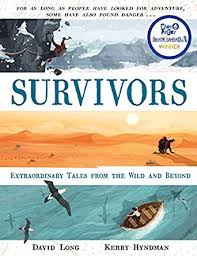 Read page 123, ‘The caver who got trapped for a dozen days’, to page 126, ‘…impossible to winch the injured man to the surface.’Why do adventurers travel to the Riesending and what is it?What is the main objective for the professional scientists?Why is their objective hard to achieve?How had Westhauser sustained his injuries?Why did it take one of Westhauser’s colleagues ten hours to alert a rescue team and why did he do it alone?Westhauser needed expert help from cavers and climbers. What were they able to do that other rescuers couldn’t do?At the bottom of page 125, the author mentions a ‘pinch point’. What does he mean by this?As the cavers and climbers tried to get to Westhauser, what do you think were their main concerns?The author refers to the caving system as ‘convoluted’. What does he mean by this?